NOM___________________GR: ______JEUX D'ÉDUCATION PHYSIQUE À LA MAISON (PARTIE 2)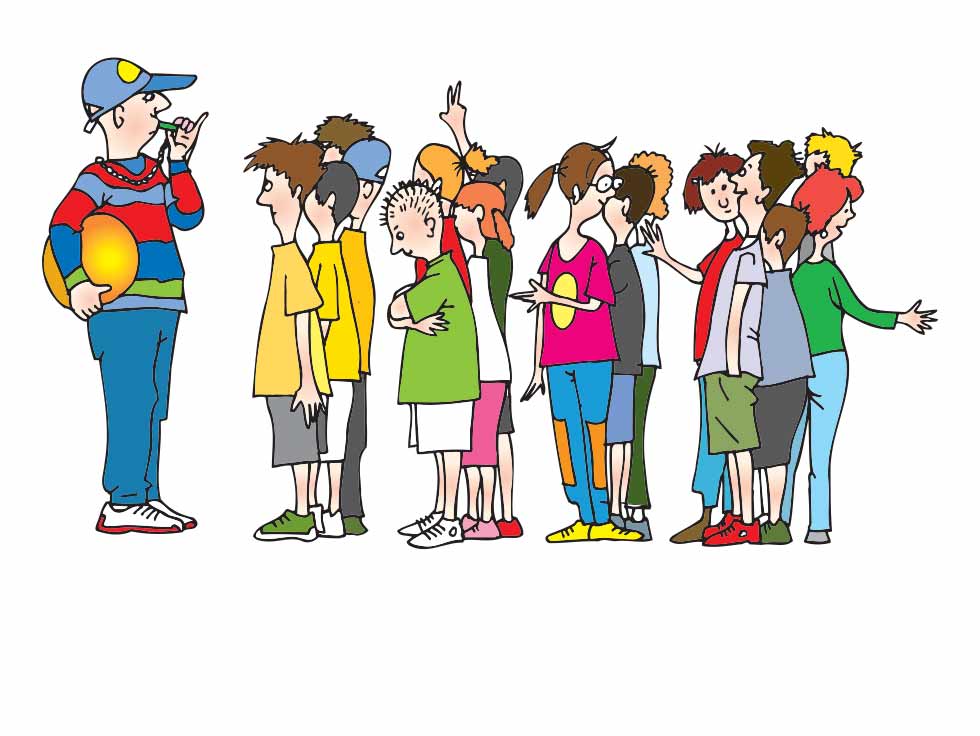 Bonjour cher élève de l'école Henri-Beaulieu, j'espère que tu vas bien! Voici des petits jeux d'éducation physique que tu peux faire à la maison.JEU 1 : JEU DES EMPREINTESÉtapes1- Dessine des empreintes de pieds et de mains sur plusieurs feuilles.2- Dispose les feuilles au sol pour créer un parcours.3- Saute sur les empreintes de pieds avec tes pieds et touche avec tes mains les empreintes de mains.4- Pour une petite vidéo de cette activité, regarde sur YouTube à l’adresse suivante : https://www.youtube.com/watch?v=ZpmCP8D3LAQJEU 2 : JEU DU PARCOURSÉtapes1- Avec une craie, dessine un parcours au sol à l’extérieur. (Choisir un endroit sécuritaire).2- Dessine une case de départ, des cercles, des rectangles et des lignes en zigzag. Tu peux aussi inventer ce que tu veux.3- Place-toi dans la case de départ, puis avance en marchant ou en sautant pour réaliser ton parcours.4- Pour une petite vidéo de cette activité, regarde sur YouTube à l’adresse suivante : https://www.youtube.com/watch?v=r9x9_bK459IJEU 3 : JEU D’ADRESSEÉtapes1- Prendre des verres en plastique et une petite balle.2- Viser les petits verres avec la balle.OU1- Construire une pyramide avec les verres.2- Lancer la balle pour détruire la pyramide.4- Pour une petite vidéo de cette activité, regarde sur YouTube à l’adresse suivante : https://www.youtube.com/watch?v=J_3TozaQrrMBravo, tu as terminé ton travail !J'ai hâte de te voir!À très bientôt !Monsieur John